Práce (co se nehodí, škrtněte): bakalářskáPosudek (co se nehodí, škrtněte): vedoucího Práci hodnotil(a) (u externích hodnotitelů uveďte též adresu a funkci ve firmě):Mgr. Dagmar Demjančuková, CSc.Práci předložil(a): Barbora TesařováNázev práce: Posvátná místa křesťanství: Křížové cesty1.	CÍL PRÁCE (uveďte, do jaké míry byl naplněn): Barbora Tesařová si ve své bakalářské práci vytkla za cíl nastínit proces vzniku křížových cest a jejich historii a kalvárie jako poutního místa. Dále pak zaměřit svou pozornost na konkrétní příklady křížových cest v regionálním měřítku v kontextu historie měst Nejdek a Chodov a zaznamenat historické jejich proměny. Tyto záměry byly v bakalářské práci naplněny. 2. OBSAHOVÉ ZPRACOVÁNÍ (náročnost, tvůrčí přístup, proporcionalita teoretické a vlastní práce, vhodnost příloh apod.): Historie křížových cest není v české literatuře příliš rozpracovaná a v tomto smyslu je autorčino pojednání dobrým impulsem k bádání v této oblasti. V práci je shromážděn soubor základní literatury, z nějž autorka čerpá informace pro pojednání o vzniku a vývoji tradice křížových cest. Obohacením problematiky je následné zaměření práce na regionální tématiku a popis křížových cest v Nejdku a Chodově. Tuto část práce autorka velmi vhodně doplnila bohatou obrazovou přílohou z vlastního archivu.3. FORMÁLNÍ ÚPRAVA (jazykový projev, správnost citace a odkazů na literaturu, grafická úprava, přehlednost členění kapitol, kvalita tabulek, grafů a příloh apod.): Jazykový projev autorky je dobrý, v textu jsou jen drobné nedostatky zejména v interpunkci. Hlavní nedostatek ve formální úpravě práce spočívá v tom, že autorka nesjednotila poznámkový aparát – v první části práce nepoužívá při opakovaném odkazu na téhož autora „tamtéž“. Vše ostatní je v práci v pořádku. Členění kapitol odpovídá logice výkladu zvolené problematiky. Přílohy mají velmi dobrou kvalitu.4. STRUČNÝ KOMENTÁŘ HODNOTITELE (celkový dojem z práce, silné a slabé stránky, originalita myšlenek apod.): Bakalářská práce Barbory Tesařové je deskriptivní a kompilační povahy. Přesto však rozšiřuje okruh témat fenomenologie náboženství. Autorka prokázala schopnost samostatné práce s literaturou i dalšími zdroji informací. Správně připomíná, že původ fenoménu křížových cest je spojen s Jeruzalémem a vrcholnými událostmi Ježíšova pobytu v lidském světě. Následně pak touha věřících křesťanů vedla k nápodobám míst, kde se tyto události odehrály a křížové cesty se staly významným poutním místem. Dokladem toho je skutečnost, že i u nás je celá řada těchto křížových cest. Na dvě z nich poukazuje autorka ve své práci. Obnova křížových cest a hledání míst, kterými křížové cesty vedly, může být inspirací pro další kvalifikační práce.5. OTÁZKY A PŘIPOMÍNKY DOPORUČENÉ K BLIŽŠÍMU VYSVĚTLENÍ PŘI OBHAJOBĚ (jedna až tři): Vysvětlete pojem kalvárie.6. NAVRHOVANÁ ZNÁMKA (výborně, velmi dobře, dobře, nevyhověl): velmi dobřeDatum: 	9. června 2020							Podpis: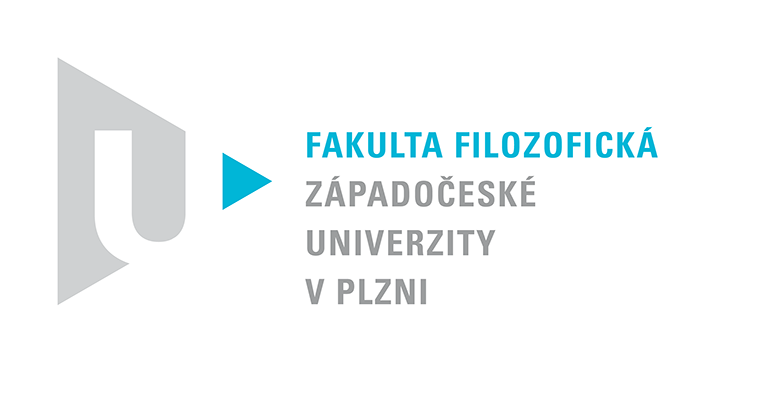 Katedra filozofiePROTOKOL O HODNOCENÍ PRÁCE